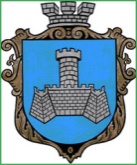 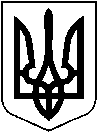 УКРАЇНАХМІЛЬНИЦЬКА МІСЬКА РАДАВІННИЦЬКОЇ ОБЛАСТІВиконавчий комітетР І Ш Е Н Н Я     від «13»  квітня 2023 р                                                                        №187Про розгляд  ухвали  Хмільницького міськрайонногосуду Вінницької  області від 28.03.2023 року по справі № 149/ /23    Розглянувши ухвалу Хмільницького міськрайонного суду   Вінницької області від  28.03.2023 року по справі № 149/ 23 за позовом    Ж Т Л до  Ж М  Р , третя особа - орган опіки та піклування Хмільницької міської ради Вінницької області про  розірвання шлюбу та визначення місця проживання дитини та відповідні наявні у справі документи, взявши до уваги пропозицію комісії з питань захисту прав дитини від  06.04.2023 року №8/2,  керуючись ст. 19 Сімейного кодексу України,  ст.ст. 34, 59 Закону України „Про місцеве самоврядування в Україні”, виконком Хмільницької міської радиВИРІШИВ:1.  Надати  до Хмільницького  міськрайонного суду   Вінницької області висновок щодо розв’язання спору (додається) по справі  №  149/ /23 за позовом      Ж Т Л  до  Ж М  Р , третя особа - орган опіки та піклування Хмільницької міської ради Вінницької області про  розірвання шлюбу та визначення місця проживання дитини.  2. Контроль за виконанням цього рішення  покласти на   заступника міського голови з питань діяльності виконавчих органів міської ради Сташка А.В.     Міський голова                                                             Микола ЮРЧИШИН